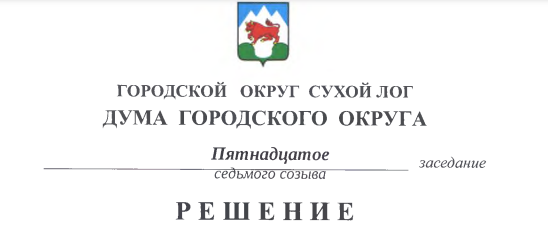 от 28.09.2023                                                                                             № 132-РД Об утверждении Положения о муниципальном лесном контроле 
на территории городского округа Сухой ЛогВ соответствии с федеральными законами от 6 октября 2003 года № 131-ФЗ «Об общих принципах организации местного самоуправления в Российской Федерации», от 31.07.2020 №248-ФЗ «О государственном контроле (надзоре) и муниципальном контроле в Российской Федерации», протестом Сухоложской городской прокуратуры от 29.06.2023 № 01-16-2023, руководствуясь статьей 23 Устава городского округа Сухой Лог, Дума городского округаРЕШИЛА:Утвердить:Положение о муниципальном лесном контроле на территории городского округа Сухой Лог (Приложение №1).Ключевые показатели в сфере муниципального лесного контроля на территории городского округа Сухой Лог и их целевые значения, индикативные показатели в сфере муниципального лесного контроля на территории городского округа Сухой Лог (Приложение №2).            Перечень индикаторов риска нарушения обязательных требований в сфере муниципального лесного контроля на территории городского округа Сухой Лог (Приложение №3).Признать утратившими силу следующие решения Думы городского округа:1) от 16.09.2021 №414-РД «Об утверждении Положения о муниципальном лесном контроле на территории городского округа Сухой Лог»;2) от 30.06.2022 №498-РД «О внесении изменений в Положение о муниципальном лесном контроле на территории городского округа Сухой Лог, утвержденное Решением Думы городского округа от 16.09.2021 № 414-РД»». Настоящее решение опубликовать в газете «Знамя Победы» и на официальном сайте городского округа Сухой Лог в сети «Интернет».Контроль за исполнением решения возложить на комиссию по землепользованию, городскому хозяйству и охране окружающей среды (Ю.С. Казанцева).Председатель 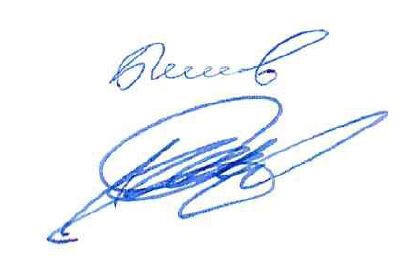 Думы городского округа                                                                        Е.Г. БыковГлава  городского округа                                                                        Р.Р. МингалимовПриложение №1Утвержденорешением Думыгородского округа от 28.09.2023 № 132-РДПОЛОЖЕНИЕ о муниципальном лесном контроле 
на территории городского округа Сухой ЛогРАЗДЕЛ I. Общие положения1. Настоящее Положение устанавливает порядок организации и осуществления муниципального лесного контроля.2. Предметом муниципального лесного контроля является соблюдение юридическими лицами, индивидуальными предпринимателями и гражданами в отношении лесных участков, находящихся в муниципальной собственности, требований, установленных в соответствии с Лесным кодексом Российской Федерации, другими федеральными законами и принимаемыми в соответствии с ними иными нормативными правовыми актами Российской Федерации, законами и иными нормативными правовыми актами субъектов Российской Федерации в области использования, охраны, защиты, воспроизводства лесов и лесоразведения, в том числе в области семеноводства в отношении семян лесных растений (далее – обязательные требования).Перечень обязательных требований, проверка которых осуществляется при проведении муниципального лесного контроля, размещается на официальном сайте городского округа Сухой Лог.3. Контрольным органом, уполномоченными на осуществление муниципального лесного контроля в границах городского округа Сухой Лог, является Администрация городского округа Сухой Лог (далее – орган муниципального контроля). 4. Должностными лицами, уполномоченными на осуществление от имени Администрации муниципального лесного контроля, являются должностные лица Администрации городского округа Сухой Лог (далее – должностные лица). Контролируемыми лицами являются как организации, так и граждане, осуществляющие деятельность в сфере лесного хозяйства.5.  Должностными лицами, уполномоченными на принятие решений о проведении контрольных мероприятий при осуществлении муниципального лесного контроля, являются:Глава городского округа;Заместитель главы Администрации городского округа Сухой Лог курирующий вопросы в сфере жилищно-коммунального хозяйства.6. Перечень нормативных правовых актов (их отдельных положений) городского округа Сухой Лог, содержащих обязательные требования, оценка соблюдения которых осуществляется в рамках муниципального лесного контроля, утверждается постановлением Администрации городского округа Сухой Лог согласно компетенции.Перечень и тексты нормативных правовых актов размещаются и поддерживаются в актуальном состоянии на официальном сайте органа муниципального контроля в сети «Интернет».7. Организация и осуществление муниципального лесного контроля регулируются Федеральным законом от 31 июля 2020 года № 248-ФЗ «О государственном контроле (надзоре) и муниципальном контроле в Российской Федерации» (далее – Закон № 248-ФЗ).8. Осуществление муниципального лесного контроля финансируется за счет средств бюджета городского округа Сухой Лог.9. Объектами муниципального лесного контроля являются (далее – объекты контроля):1) деятельность контролируемых лиц в сфере лесного хозяйства;2) здания, помещения, сооружения, линейные объекты, земельные и лесные участки, оборудование, устройства, предметы, материалы, транспортные средства и другие объекты, расположенные на лесных участках, находящихся в муниципальной собственности, которыми граждане и организации владеют и (или) пользуются и к которым предъявляются обязательные требования (далее – производственные объекты).10. Учет объектов контроля осуществляется путем внесения сведений об объектах контроля в информационные системы уполномоченных органов, создаваемые в соответствии с требованиями статьи 17 Закона № 248-ФЗ, не позднее двух дней со дня поступления таких сведений.При сборе, обработке, анализе и учете сведений об объектах контроля надзорные органы используют информацию, представляемую им в соответствии с нормативными правовыми актами, информацию, получаемую в рамках межведомственного взаимодействия, а также общедоступную информацию, в том числе сведения, содержащиеся в государственном лесном реестре.РАЗДЕЛ II. Управление рисками причинения вреда (ущерба) ‎охраняемым законом ценностям при осуществлении ‎муниципального лесного контроля11. В соответствии с частью 7 статьи 22 Закона № 248 - ФЗ система оценки и управления рисками причинения вреда (ущерба) охраняемым законом ценностям при осуществлении муниципального лесного контроля не применяется, все внеплановые контрольные мероприятия проводятся только после согласования с органами прокуратуры. Плановые контрольные мероприятия не проводятся (частью 2 статьи 61 Закона № 248 - ФЗ).РАЗДЕЛ III. Профилактика рисков причинения вреда (ущерба) ‎охраняемым законом ценностям12. При осуществлении муниципального лесного контроля могут проводиться следующие виды профилактических мероприятий:1) информирование;2) обобщение правоприменительной практики;3) объявление предостережения;4) консультирование;5) профилактический визит;6) самообследование.13. Информирование осуществляется посредством размещения соответствующих сведений на официальном сайте городского округа Сухой Лог в информационно-телекоммуникационной сети «Интернет» (http://www.goslog.ru) (далее – официальный сайт), в средствах массовой информации, через личные кабинеты контролируемых лиц в государственных информационных системах (при их наличии) и в иных формах с учетом требований статьи 46 Закона № 248 - ФЗ.14. Администрация осуществляет обобщение правоприменительной практики ‎и проведения муниципального контроля один раз в год. По итогам обобщения правоприменительной практики обеспечивается подготовка доклада о результатах правоприменительной практики и проведения муниципального контроля (далее – Доклад ‎о правоприменительной практике).Для подготовки доклада о правоприменительной практике контрольным органом используется информация о проведенных контрольных мероприятиях, профилактических мероприятиях, о результатах административной и судебной практики.Доклад о правоприменительной практике утверждается Главой городского округа Сухой Лог и размещается на официальном сайте городского округа Сухой Лог в информационно – телекоммуникационной сети «Интернет» не позднее ‎15 марта года, следующего за отчетным.15. Предостережение о недопустимости нарушения обязательных требований с предложением принять меры по обеспечению соблюдения обязательных требований (далее – предостережение) объявляется контролируемому лицу при наличии у должностного лица, осуществляющего муниципальный лесной контроль, сведений о готовящихся или возможных нарушениях обязательных требований, а также о непосредственных нарушениях обязательных требований, если указанные сведения не соответствуют утвержденным индикаторам риска нарушения обязательных требований.Объявление предостережения осуществляется посредством его направления контролируемому лицу предостережения на бумажном носителе или в виде электронного документа, подписанного квалифицированной электронной подписью, любым доступным способом, позволяющим отследить получение предостережения контролируемым лицом.Учет предостережений осуществляется органом муниципального контроля путем ведения журнала учета предостережений о недопустимости нарушения обязательных требований (на бумажном носителе либо в электронном виде), по форме, обеспечивающей учет вышеуказанной информации.16. Контролируемое лицо в течение 15 календарных дней с момента получения предостережения вправе подать в уполномоченный орган, объявивший предостережение, возражение в отношении указанного предостережения, содержащее следующие сведения:наименование уполномоченного органа, в который направляется возражение;наименование юридического лица, фамилию, имя и отчество (последнее - при наличии) индивидуального предпринимателя или гражданина, а также номер (номера) контактного телефона, адрес (адреса) электронной почты (при наличии) и почтовый адрес, по которым должен быть направлен ответ контролируемому лицу;идентификационный номер налогоплательщика - юридического лица, индивидуального предпринимателя, гражданина;дату и номер предостережения;доводы, на основании которых контролируемое лицо не согласно с объявленным предостережением;дату получения предостережения контролируемым лицом;обоснование позиции в отношении указанных в предостережении готовящихся или возможных действиях (бездействии), которые приводят или могут привести к нарушению обязательных требований, при необходимости с приложением документов либо их заверенных копий;личную подпись и дату.Возражение направляется контролируемым лицом на бумажном носителе почтовым отправлением либо в форме электронного документа, подписанного электронной подписью, в порядке, определенном законодательством Российской Федерации, на указанный в предостережении адрес электронной почты.17. Органы муниципального контроля в течение 30 календарных дней со дня регистрации возражения:1) обеспечивают объективное, всестороннее и своевременное рассмотрение возражения, в случае необходимости – с участием контролируемого лица, направившего возражение, или его уполномоченного представителя;2) при необходимости запрашивают документы и материалы в других государственных органах, органах местного самоуправления и у иных лиц;3) по результатам рассмотрения возражения принимают меры, направленные на восстановление или защиту нарушенных прав и законных интересов контролируемого лица;4) направляют письменный ответ по существу поставленных в возражении вопросов.Повторно направленные возражения по тем же основаниям не рассматриваются органом муниципального контроля.18. По результатам рассмотрения возражения орган муниципального контроля принимает одно из следующих решений:1) удовлетворяет возражение в форме отмены объявленного предостережения;2) отказывает в удовлетворении возражения.Мотивированный ответ о результатах рассмотрения возражения орган муниципального контроля направляет контролируемому лицу, подавшему возражение, не позднее дня, следующего за днем принятия решения, в письменной форме и по его желанию в электронной форме.19. Консультирование осуществляется по обращениям контролируемых лиц и их представителей.В ходе консультирования даются разъяснения по вопросам, связанным с организацией и осуществлением муниципального лесного контроля.Консультирование осуществляется без взимания платы.Консультирование может осуществляться должностными лицами органа муниципального контроля по телефону, в письменной форме, посредством видео-конференц-связи, на личном приеме либо в ходе проведения профилактического мероприятия, контрольного мероприятия.Консультирование осуществляется по следующим вопросам: разъяснение положений нормативных правовых актов, содержащих обязательные требования, оценка соблюдения которых осуществляется в рамках муниципального лесного контроля; разъяснение положений нормативных правовых актов, регламентирующих порядок осуществления муниципального лесного контроля;порядок обжалования решений уполномоченных органов, действий (бездействия) должностных лиц органа муниципального контроля.По однотипным обращениям контролируемых лиц и их представителей по указанным вопросам, консультирование осуществляется посредством размещения на официальном сайте контрольного органа в сети «Интернет» письменного разъяснения, подписанного уполномоченным должностным лицом уполномоченного органа.Номера контактных телефонов для консультирования, адреса для направления запросов в письменной форме, график и место проведения личного приема в целях консультирования размещаются на официальных сайтах органа муниципального контроля в сети «Интернет».Время консультирования при личном обращении составляет 10 минут.Консультирование контролируемых лиц при личном обращении осуществляется в специальных помещениях, оборудованных средствами аудио- и (или) видеозаписи, о применении которых контролируемое лицо уведомляется до начала консультирования.Контролируемым лицам, желающим получить консультацию по вопросам, связанным с организацией и осуществлением муниципального лесного контроля, предоставляется право ее получения в порядке очереди.Срок ожидания в очереди при личном обращении контролируемых лиц не должен превышать 15 минут.Должностное лицо, осуществляющее консультирование, дает с согласия контролируемого лица или его представителя устный ответ по существу каждого поставленного вопроса или устное разъяснение об органе уполномоченном на принятие решения (осуществление разъяснений, предоставление информации) по поставленному вопросу и порядке обращения в этот орган.При консультировании в письменной форме должны соблюдаться требования, установленные Федеральным законом от 02.05.2006 № 59-ФЗ «О порядке рассмотрения обращений граждан Российской Федерации».При осуществлении консультирования соблюдается конфиденциальность информации, доступ к которой ограничен в соответствии с законодательством Российской Федерации, а также иные требования, предусмотренные Законом № 248-ФЗ.По итогам консультирования информация в письменной форме контролируемым лицам и их представителям не предоставляется, за исключением случаев консультирования в письменной форме указанных выше.Учет консультирований осуществляется органом муниципального контроля путем ведения журнала учета консультирований (на бумажном носителе либо в электронном виде), по форме, обеспечивающей учет вышеуказанной информации.20. Профилактический визит проводится в форме профилактической беседы по месту осуществления деятельности контролируемого лица либо путем использования видео-конференц-связи. В ходе профилактического визита контролируемое лицо информируется ‎о его полномочиях, а также об особенностях организации и осуществления муниципального контроля, проводимого в отношении объекта контроля.Профилактический визит проводится в порядке и объеме, определенном статьей 52 Закона № 248-ФЗ.В ходе профилактического визита контролируемое лицо информируется об обязательных требованиях, предъявляемых к его деятельности либо к используемым им объектам контроля, их соответствии критериям риска, основаниях и рекомендуемых способах снижения категории риска, а также о видах, содержании и об интенсивности контрольных мероприятий, проводимых в отношении контролируемого лица, исходя из отнесения к категории риска.В ходе профилактического визита может осуществляться консультирование контролируемого лица в порядке, установленном пунктом 22 настоящего Положения, а также статьей 50 Закона № 248-ФЗ.Профилактический визит проводится по согласованию с контролируемым лицом.Обязательный профилактический визит проводится в отношении:1) объектов контроля, отнесенных к категории значительного риска;2) контролируемых лиц, впервые приступающих к осуществлению использования лесов и (или) лесных участков, части лесных участков.О проведении обязательного профилактического визита контролируемое лицо уведомляется органом муниципального контроля не позднее чем за 5 рабочих дней до даты его проведения в письменной форме на бумажном носителе почтовым отправлением либо в форме электронного документа, подписанного электронной подписью, в порядке, определенном законодательством Российской Федерации в порядке, установленном частью 4 статьи 21 Закона № 248-ФЗ.Контролируемое лицо вправе отказаться от проведения обязательного профилактического визита, уведомив об этом в письменной форме на бумажном носителе почтовым отправлением либо в форме электронного документа, подписанного электронной подписью, не позднее чем за 3 рабочих дня.Срок проведения профилактического визита (обязательного профилактического визита) не может превышать один рабочий день.Профилактический визит (обязательный профилактический визит) может проводится до начала проведения плановой проверки, но не менее чем за 20 рабочих дней до начала проведения плановой проверки.При профилактическом визите (обязательном профилактическом визите) контролируемым лицам не выдаются предписания об устранении нарушений обязательных требований. Разъяснения, полученные контролируемым лицом в ходе профилактического визита, носят рекомендательный характер.21. Самообследование - самостоятельная оценка соблюдения обязательных требований предусматривается Положением для добровольного определения контролируемыми лицами уровня соблюдения ими обязательных требований. В рамках самообследования также обеспечивается возможность получения контролируемыми лицами сведений о соответствии принадлежащих им объектов контроля критериям риска.Самообследование осуществляется в автоматизированном режиме с использованием одного из способов, указанных на официальном сайте контрольного органа в сети «Интернет», и может касаться как контролируемого лица в целом, так и его обособленных подразделений, иных объектов.Контролируемые лица, получившие высокую оценку соблюдения ими обязательных требований, по итогам самообследования, вправе принять декларацию соблюдения обязательных требований, если принятие декларации соблюдения обязательных требований предусмотрено положением о виде контроля.Декларация соблюдения обязательных требований направляется контролируемым лицом в контрольный (надзорный) орган, который осуществляет ее регистрацию и размещает на своем официальном сайте в сети «Интернет». Контролируемое лицо имеет право разместить сведения о зарегистрированной декларации соблюдения обязательных требований на своем сайте в сети «Интернет», в принадлежащих ему помещениях, а также использовать такие сведения в рекламной продукции.Срок действия декларации соблюдения обязательных требований составляет один год с момента регистрации указанной декларации контрольным органом.В случае изменения сведений, содержащихся в декларации соблюдения обязательных требований, уточненная декларация представляется контролируемым лицом в контрольный орган в течение одного месяца со дня изменения, содержащихся в ней сведений.Контрольный орган утверждает методические рекомендации по проведению самообследования и подготовке декларации соблюдения обязательных требований. Методические рекомендации размещаются на официальном сайте контрольного органа в сети «Интернет».В случае, если при проведении внепланового контрольного (надзорного) мероприятия выявлены нарушения обязательных требований, факты представления контролируемым лицом недостоверных сведений при самообследовании, декларация соблюдения обязательных требований аннулируется решением, принимаемым по результатам контрольного (надзорного) мероприятия. По истечении одного года контролируемое лицо может вновь принять декларацию соблюдения обязательных требований по результатам самообследования.РАЗДЕЛ IV. Осуществление муниципального лесного контроля22. Орган муниципального контроля осуществляет муниципальный лесной контроль посредством проведения:1) профилактических мероприятий;2) контрольных мероприятий, проводимых с взаимодействием с контролируемым лицом;3) контрольных мероприятий, проводимых без взаимодействия с контролируемым лицом.23. Контрольные мероприятия проводятся в плановой и внеплановой форме.24. В плановой форме проводятся:1) инспекционный визит;2) рейдовый осмотр;3) документарная проверка;4) выездная проверка.25. Во внеплановой форме проводятся:1) инспекционный визит;2) рейдовый осмотр;3) выездная проверка;4) наблюдение за соблюдением обязательных требований (мониторинг безопасности);5) выездное обследование.26. Плановые контрольные мероприятия проводятся на основании плана проведения плановых контрольных мероприятий на очередной календарный год, согласованного с органами прокуратуры, и внесенного в единый реестр контрольных мероприятий.27. В план проведения плановых контрольных мероприятий включаются следующие виды плановых контрольных мероприятий:1) документарная проверка;2) выездная проверка;3) инспекционный визит;4) рейдовый осмотр.28. В рамках осуществления муниципального лесного контроля при взаимодействии с контролируемым лицом проводятся следующие контрольные мероприятия:1) инспекционный визит, в ходе которого могут совершаться следующие контрольные действия:осмотр;опрос;инструментальное обследование;получение письменных объяснений.Инспекционный визит проводится в порядке и объеме, определенном
‎статьей 70 Закона № 248-ФЗ;2) рейдовый осмотр, в ходе которого могут совершаться следующие контрольные действия:осмотр;досмотр;опрос;инструментальное обследование;получение письменных объяснений;истребование документов.Рейдовый осмотр проводится в порядке и объеме, определенном
‎статьей 71 Закона № 248-ФЗ;3) документарная проверка, в ходе которой могут совершаться следующие контрольные действия:получение письменных объяснений;истребование документов.Документарная проверка проводится в порядке и объеме, определенном статьей 72 Закона № 248-ФЗ;4) выездная проверка, в ходе которой могут совершаться следующие контрольные действия:осмотр;досмотр;опрос;испытание;экспертиза;отбор проб (образцов);инструментальное обследование;получение письменных объяснений;истребование документов.29. Порядок, объем и срок проведения выездной проверки устанавливаются в решении о проведении выездной проверки в отношении конкретного объекта контроля, в пределах порядка, объемов и сроков, установленных статьей 73 Закона № 248-ФЗ.Ограничение проведения выездных проверок в отношении объектов контроля, отнесенных к определенным в соответствии с пунктом 12 настоящего Положения категориям риска причинения вреда (ущерба) охраняемым законом ценностям, не предусматривается.Срок проведения выездной проверки не может превышать десяти рабочих дней.В отношении одного субъекта малого предпринимательства общий срок взаимодействия в ходе проведения выездной проверки не может превышать пятьдесят часов для малого предприятия и пятнадцать часов для микропредприятия, за исключением выездной проверки, основанием для проведения которой является наступление события, указанного в программе проверок, и которая для микропредприятия не может продолжаться более сорока часов.Срок проведения выездной проверки в отношении организации, осуществляющей свою деятельность на территориях нескольких субъектов Российской Федерации, устанавливается отдельно по каждому филиалу, представительству, обособленному структурному подразделению организации или производственному объекту.30. Отбор проб (образцов) осуществляется непосредственно в ходе проведения контрольного (надзорного) мероприятия должностным лицом, его проводящим, или экспертом (специалистом), привлеченным к проведению контрольного мероприятия.31. Проведение досмотра при осуществлении контрольных мероприятий в отсутствие контролируемого лица или его представителя не допускается.В ходе осуществления контрольных мероприятий для проведения оценки соблюдения контролируемым лицом обязательных требований при проведении инструментального обследования (определение площади лесного участка, площади места рубки, лесного пожара, объема древесины, изделий из древесины, наличия или отсутствия механического или природного повреждения лесных насаждений, в том числе вредителями, болезнями, и степени такого повреждения, объема поврежденных лесных насаждении, характера и размера вреда, причиненного лесам) используются оборудование, государственные и иные информационные системы, программные средства, обеспечивающие геодезические и картометрические измерения.В случае представления индивидуальным предпринимателем, гражданином, являющимся контролируемым лицом, в орган муниципального лесного контроля информации о невозможности присутствия при проведении контрольного мероприятия вследствие наступления обстоятельств непреодолимой силы, орган муниципального лесного контроля переносит проведение контрольного мероприятия на срок, необходимый для устранения указанных обстоятельств, послуживших поводом для данного обращения индивидуального предпринимателя.32. Без взаимодействия с контролируемым лицом проводятся следующие контрольные мероприятия:1) наблюдение за соблюдением обязательных требований.Наблюдение за соблюдением обязательных требований проводится в порядке и объеме, определенном статьей 74 Закона № 248-ФЗ;2) выездное обследование.Выездное обследование проводится в порядке и объеме, определенном статьей 75 Закона № 248-ФЗ.33. Организация проведения внеплановых контрольных мероприятий осуществляется по основаниям и в порядке, предусмотренном статьей 66 Закона № 248-ФЗ.Внеплановые контрольные мероприятия, за исключением внеплановых контрольных мероприятий без взаимодействия, проводятся по следующим основаниям:1) наличие у органа муниципального контроля сведений о причинении вреда (ущерба) или об угрозе причинения вреда (ущерба) охраняемым законом ценностям либо выявление соответствия объекта контроля параметрам, утвержденным индикаторами риска нарушения обязательных требований, или отклонения объекта контроля от таких параметров;2) поручение Президента Российской Федерации, поручение Правительства Российской Федерации о проведении контрольных мероприятий в отношении конкретных контролируемых лиц;3) требование прокурора о проведении контрольного мероприятия в рамках надзора за исполнением законов, соблюдением прав и свобод человека и гражданина по поступившим в органы прокуратуры материалам и обращениям;4) истечение срока исполнения решения уполномоченного органа
‎об устранении выявленного нарушения обязательных требований - в случаях, установленных частью 1 статьи 95 Закона № 248-ФЗ;5) наступление сроков проведения контрольных мероприятий, включенных в план проведения контрольных мероприятий.Виды и содержание внеплановых контрольных мероприятий определяются в зависимости от основания проведения контрольного мероприятия.34. Должностные лица органа муниципального контроля при проведении контрольного или профилактического мероприятия в пределах своей компетенции имеют право пользоваться средствами аудио- и видеозаписи, фотоаппаратами, осуществлять аудиозапись, фото- и видеосъемку, кроме объектов и документов, отнесенных к государственной и иной охраняемой законом тайне.О производстве аудиозаписи, фото- и видеосъемки должностное лицо, проводящее контрольное мероприятие, объявляет контролируемому лицу или его представителю.При начале видеосъемки должностное лицо, проводящее контрольное мероприятие, объявляет о том, кем осуществляется фиксация, дату проведения фиксации и место, какое контрольное мероприятие проводится и выполняется контрольное действие, участвующие лица представляются на видеозапись, называя Ф.И.О., место работы и должность, статус участника.При производстве видеосъемки должностное лицо, проводящее контрольное мероприятие, устно поясняет фиксируемые действия участвующих лиц, поименовывает и описывает фиксируемые объекты, предметы, события.В случае приостановки видеозаписи должностным лицом, проводящим контрольное мероприятие, объявляется о причине приостановки, в какое время приостанавливается видеозапись. После возобновления видеозаписи объявляется о ее возобновлении, время, в которое она возобновлена, участвующие лица опрашиваются о наличии возражений, замечаний относительно происходившего в момент приостановки видеозаписи.Содержание видеозаписи подлежит отражению в акте контрольного действия.Материальный носитель видеозаписи упаковывается способом, обеспечивающим его сохранность, а также исключающим возможность его подмены без признаков повреждения упаковки, и прикладывается к акту контрольного мероприятия.По ходатайству контролируемого лица или его представителя лицо, проводившее контрольное мероприятие, в течение 3 рабочих дней со дня поступления такого ходатайства изготавливает копию видеозаписи и на материальном носителе передает ее контролируемому лицу или его представителю.35. Если в ходе контрольных мероприятий осуществлялись фотосъемка, аудио- и (или) видеозапись или иные способы фиксации доказательств, то об этом делается отметка в акте контрольного мероприятия. В этом случае материалы фотографирования, аудио- и (или) видеозаписи, прилагаются к материалам контрольного мероприятия.РАЗДЕЛ V. Результаты контрольного мероприятия36. К результатам контрольного мероприятия относятся оценка соблюдения контролируемым лицом обязательных требований, создание условий для предупреждения нарушений обязательных требований и (или) прекращения их нарушений, восстановление нарушенного положения, направление уполномоченным органам или должностным лицам информации для рассмотрения вопроса о привлечении к ответственности.37. По окончании проведения контрольного мероприятия, предусматривающего взаимодействие с контролируемым лицом, составляется акт контрольного мероприятия (далее – акт).В случае, если по результатам проведения контрольного мероприятия выявлено нарушение обязательных требований, в акте должно быть указано, какое именно обязательное требование нарушено, каким нормативным правовым актом и его структурной единицей оно установлено. В случае устранения выявленного нарушения до окончания проведения контрольного мероприятия, предусматривающего взаимодействие с контролируемым лицом, в акте указывается факт его устранения.Документы, иные материалы, являющиеся доказательствами нарушения обязательных требований, должны быть приобщены к акту.38. Акт контрольного мероприятия, проведение которого было согласовано органами прокуратуры, направляется в органы прокуратуры посредством единого реестра контрольных мероприятий непосредственно после его оформления.39. Контролируемое лицо или его представитель знакомится с содержанием акта на месте проведения контрольного мероприятия, либо акт направляется контролируемому лицу в порядке, установленном статьей 21 Закона № 248-ФЗ.40. Контролируемое лицо подписывает акт тем же способом, которым изготовлен данный акт. При отказе или невозможности подписания контролируемым лицом или его представителем акта по итогам проведения контрольного мероприятия в акте делается соответствующая отметка.41. В случае выявления при проведении контрольного мероприятия нарушений обязательных требований контролируемым лицом орган муниципального контроля в пределах полномочий, предусмотренных законодательством Российской Федерации, обязан:1) выдать после оформления акта контрольного мероприятия контролируемому лицу предписание об устранении выявленных нарушений с указанием разумных сроков их устранения и (или) о проведении мероприятий по предотвращению причинения вреда (ущерба) охраняемым законом ценностям;2) незамедлительно принять предусмотренные законодательством Российской Федерации меры по недопущению причинения вреда (ущерба) охраняемым законом ценностям или прекращению его причинения вплоть до обращения в суд с требованием о запрете деятельности по использованию, охране, защите и воспроизводству лесов;3) при выявлении в ходе контрольного (надзорного) мероприятия признаков преступления или административного правонарушения направить соответствующую информацию в государственный орган в соответствии со своей компетенцией;4) принять меры по осуществлению контроля за устранением выявленных нарушений обязательных требований, предупреждению нарушений обязательных требований, предотвращению возможного причинения вреда (ущерба) охраняемым законом ценностям, при неисполнении предписания в установленные сроки принять меры по обеспечению его исполнения вплоть до обращения в суд с требованием о принудительном исполнении предписания, если такая мера предусмотрена законодательством;5) рассмотреть вопрос о выдаче рекомендаций по соблюдению обязательных требований, проведении иных мероприятий, направленных на профилактику рисков причинения вреда (ущерба) охраняемым законом ценностям, предусмотренных настоящим Положением.РАЗДЕЛ VI. Обжалование решений, действий (бездействия) должностных лиц, осуществляющих муниципальный лесной контроль42. Правом на обжалование решений органа муниципального контроля, действий (бездействия) его должностных лиц обладают контролируемые лица, права и законные интересы которых, по их мнению, были непосредственно нарушены в рамках осуществления муниципального контроля и в отношении которых приняты следующие решения или совершены следующие действия (бездействие):1) решения об отнесении объектов контроля к категориям риска;2) решения о включении контрольных мероприятий в план проведения плановых контрольных мероприятий;3) решения, принятые по результатам контрольных мероприятий, в том числе сроков исполнения этих решений;4) иные решения органа муниципального контроля, действия (бездействия) его должностных лиц.43. Досудебный порядок подачи жалоб при осуществлении муниципального лесного контроля не применяется.РАЗДЕЛ VII Проверочные листы44. В целях снижения рисков причинения вреда (ущерба) на объектах контроля и оптимизации проведения контрольных мероприятий контрольный орган формирует и утверждает проверочные листы (списки контрольных вопросов, ответы на которые свидетельствуют о соблюдении или несоблюдении контролируемым лицом обязательных требований).45. Проверочные листы подлежат обязательному применению при осуществлении следующих плановых контрольных мероприятий: а) рейдовый осмотр; б) выездная проверка. 46. Контрольный орган вправе применять проверочные листы при проведении иных плановых контрольных мероприятий, внеплановых контрольных мероприятий (наблюдение за соблюдением обязательных требований, выездное обследование) (за исключением контрольного мероприятия, основанием, для проведения которого является истечение срока исполнения решения контрольного органа об устранении выявленного нарушения обязательных требований), а также контрольных мероприятий на основании программы проверок.47. Формы проверочных листов утверждаются Главой городского округа Сухой Лог в соответствии с требованиями Постановления Правительства РФ от 27 октября 2021 года № 1844 «Об утверждении требований к разработке, содержанию, общественному обсуждению проектов форм проверочных листов, утверждению, применению, актуализации форм проверочных листов, а также случаи обязательного применения проверочных листов». Формы проверочных листов после дня их официального опубликования подлежат размещению на официальном сайте контрольного органа в сети «Интернет» и внесению в единый реестр видов муниципального контроля.РАЗДЕЛ VIII. Оценка результативности и эффективности деятельности органа муниципального контроля48. Оценка результативности и эффективности деятельности контрольного органа осуществляется на основе системы показателей результативности и эффективности муниципального лесного контроля, в которую входят:ключевые показатели муниципального лесного контроля;индикативные показатели муниципального лесного контроля.49. Ключевые показатели муниципального лесного контроля и их целевые значения, индикативные показатели муниципального лесного контроля утверждаются решением Думы городского округа.50. Контрольный орган ежегодно осуществляет подготовку доклада о муниципальном лесном контроле с учетом требований, установленных Законом № 248-ФЗ.Приложение №2Утвержденырешением Думы городского округа                                                                    от 28.09.2023 № 132-РДКлючевые показатели в сфере муниципального лесного контроляна территории городского округа Сухой Лог и их целевые значения, индикативные показатели в сфере муниципального лесного контроля на территории городского округа Сухой Лог1. Ключевые показатели в сфере муниципального лесного контроля на территории городского округа Сухой Лог и их целевые значения:2. Индикативные показатели в сфере муниципального лесного контроля на территории городского округа Сухой Лог:1) общая сумма причиненного ущерба, тыс. руб. 0;2) общая сумма возмещенного ущерба, причиненного субъектами хозяйственной деятельности, тыс. руб. 0;3) отношение общей суммы возмещенного ущерба к общей сумме причиненного ущерба, % 0.Приложение №3Утвержденрешением Думы городского округа                                                                     от 28.09.2023 № 132-РДПеречень индикаторов риска нарушения обязательных требований в сфере муниципального лесного контроля на территории городского округа Сухой Лог1.Установление на лесном участке, предоставленном в аренду, постоянное бессрочное пользование, безвозмездное пользование (далее — использование), или на территории в границах лесничества, не предоставленной для использования, увеличения в два и более раза площади лесных насаждений, погибших и (или) поврежденных вследствие воздействия вредных организмов за календарный год, по сравнению со среднегодовой величиной за предшествующий пятилетний период.2. Доля лесных пожаров в общем количестве лесных пожаров, возникших
на лесном участке, предоставленном для использования, или на территории в границах лесничества, не предоставленной для использования, составила более 20 процентов по итогам календарного года.3. Установление на лесном участке, предоставленном для использования
или на территории в границах лесничества, не предоставленной для использования, увеличения площади лесов, подлежащих лесовосстановлению (вырубки, гари, редины, пустыри, прогалины), более чем на 30 процентов за календарный год по сравнению со среднегодовой величиной за предшествующий пятилетний период.Ключевые показателиЦелевые значения(%)Доля нарушений, выявленных при проведении контрольныхмероприятий и устраненных до их завершения приметодической поддержке проверяющего инспектора100